ПОСТАНОВЛЕНИЕ                                                                            JОПот «30»  января 2023 г.	                                                                № 8с. КупчегеньОб утверждении программы профилактики рисков причинения вреда (ущерба) охраняемым законом ценностям по осуществлению муниципального земельного контроля на территории Купчегенского сельского поселения на 2023 годВ соответствии со статьей 44 Федерального закона от 31 июля 2021 г. № 248-ФЗ «О государственном контроле (надзоре) и муниципальном контроле в Российской Федерации», постановлением Правительства Российской Федерации от 25 июня 2021 г.№ 990 «Об утверждении Правил разработки и утверждения контрольными (надзорными) органами программы профилактики рисков причинения вреда (ущерба) охраняемым законом ценностям»,П О С Т А Н О В Л Я Ю:1.   Утвердить прилагаемую программу профилактики рисков причинения вреда (ущерба) охраняемым законом ценностям по осуществлению муниципального земельного контроля на территории Купчегенского сельского поселения на 2023 год.2. Настоящее Постановление вступает в силу со дня его официального опубликования. 3. Обеспечить размещение настоящего Постановления на официальном сайте МО «Онгудайский район» на странице Купчегенского сельского поселения.4. Контроль за исполнением постановления возложить на специалиста по земельным и имущественным отношениям.Глава Купчегенского сельского поселения                                    В.П.Мандаев УТВЕРЖДЕНАпостановлением главы Купчегенского сельского поселенияот «30» января  2023 г. №8Программа профилактики рисков причинения вреда (ущерба) охраняемым законом ценностям по осуществлению муниципального земельного контроля на территории Купчегенского сельского поселения на 2023 годРаздел 1. Анализ текущего состояния осуществления вида контроля, описание текущего уровня развития профилактической деятельности контрольного (надзорного) органа, характеристика проблем, на решение которых направлена программа профилактики1.1. Настоящая программа профилактики рисков причинения вреда (ущерба) охраняемым законом ценностям по осуществлению муниципального земельного контроля на территории Купчегенского сельского поселения на 2022 год (далее – Программа, Программа профилактики) разработана в соответствии со статьей 44 Федерального закона от 31 июля 2021 г. №248-ФЗ «О государственном контроле (надзоре) и муниципальном контроле в Российской Федерации», постановлением Правительства Российской Федерации от 25 июня 2021г. № 990 «Об утверждении Правил разработки и утверждения контрольными (надзорными) органами программы профилактики рисков причинения вреда (ущерба) охраняемым законом ценностям» и предусматривает комплекс мероприятий по профилактике рисков причинения вреда (ущерба) охраняемым законом ценностям при осуществлении муниципального земельного контроля на территории Купчегенского сельского поселения.1.2. Предметом муниципального земельного контроля на территории Купчегенского сельского поселения является:соблюдение юридическими лицами, индивидуальными предпринимателями, гражданами (далее – контролируемые лица) обязательных требований земельного законодательства в отношении объектов земельных отношений, за нарушение которых законодательством предусмотрена административная ответственность (далее – обязательные требования);исполнение решений, принимаемых по результатам контрольных мероприятий.Раздел 2. Цели и задачи реализации Программы профилактики2.1. Основными целями Программы профилактики являются:1) стимулирование добросовестного соблюдения обязательных требований всеми контролируемыми лицами; предупреждение нарушения контролируемыми лицами обязательных требований, требований, установленных муниципальными правовыми актами, включая устранение условий, причин и факторов, способных привести к нарушениям обязательных требований и (или) причинению вреда (ущерба) охраняемым законом ценностям; повышение уровня правовой грамотности контролируемых лиц, в том числе путем доступности информации об обязательных требованиях и необходимых мерах по их исполнению.2.2. Проведение профилактических мероприятий Программы профилактики направлено на решение следующих задач:укрепление системы профилактики нарушений рисков причинения вреда (ущерба) охраняемым законом ценностям;повышение правосознания и правовой культуры юридических лиц, индивидуальных предпринимателей и граждан;оценка возможной угрозы причинения, либо причинения вреда жизни, здоровью граждан, выработка и реализация профилактических мер, способствующих ее снижению;другие задачи в зависимости от выявленных проблем в регулируемой сфере и текущего состояния профилактической работы.В положении по осуществлению муниципального земельного контроля на территории Купчегенского сельского поселения мероприятия, направленные на нематериальное поощрение добросовестных контролируемых лиц, не установлены, следовательно, меры стимулирования добросовестности в Программе не предусмотрены.В Программу возможно внесение изменений и корректировка перечня мероприятий в связи с необходимостью осуществления профилактических мер. Раздел 3. Перечень профилактических мероприятий, сроки (периодичность) их проведенияМероприятия Программы представляют собой комплекс мер, направленных на достижение целей и решение основных задач настоящей Программы.3.1. При применении консультирования:Консультирование осуществляется в устной или письменной форме по следующим вопросам:1) организация и осуществление муниципального земельного контроля;2) порядок осуществления контрольных мероприятий, установленных положением по осуществлению муниципального земельного контроля на территории Купчегенского сельского поселения;3) порядок обжалования действий (бездействия) должностных лиц уполномоченных осуществлять муниципальный земельный контроль;4) получение информации о нормативных правовых актах (их отдельных положениях), содержащих обязательные требования, оценка соблюдения которых осуществляется Администрацией в рамках контрольных мероприятий.3.2. Должностные лица Администрации, в должностные обязанности которых в соответствии с  должностной инструкцией входит осуществление полномочий по муниципальному земельному контролю, в том числе проведение профилактических мероприятий и контрольных мероприятий (далее – инспектор) осуществляют консультирование контролируемых лиц по телефону, посредством видео-конференц-связи, на личном приеме либо в ходе проведения профилактических мероприятий, контрольных мероприятий.3.3. Консультирование не должно превышать 15 минут.3.4. Администрация не предоставляет контролируемым лицам и их представителям в письменной форме информацию по вопросам устного консультирования.3.5. Консультирование в письменной форме осуществляется инспектором в следующих случаях:а) контролируемым лицом представлен письменный запрос о представлении письменного ответа по вопросам консультирования;б) за время консультирования предоставить ответ на поставленные вопросы невозможно;в) ответ на поставленные вопросы требует дополнительного запроса сведений.3.6. Контролируемое лицо вправе направить запрос о предоставлении письменного ответа в сроки, установленные Федеральным законом от 02.05.2006 № 59-ФЗ «О порядке рассмотрения обращений граждан Российской Федерации».3.7. Администрация осуществляют учет письменных консультирований.Раздел 4. Показатели результативности и эффективности Программы профилактикиНа реализацию Программы профилактики расходование дополнительных бюджетных средств не предусмотрено.4.1. Реализация Программы профилактики способствует:1) соблюдению контролируемыми лицами обязательных требований, установленных нормативными правовыми актами;2) соблюдению (реализации) требований, содержащихся в разрешительных документах;3) соблюдению требований документов, исполнение которых является необходимым в соответствии с законодательством Российской Федерации;4) исполнению решений, принимаемых по результатам контрольных (надзорных) мероприятий.4.2. Показатели по профилактическим мероприятиям информирование и консультирование:Российская ФедерацияРеспублика АлтайКупчегенскоесельское поселениеСельская администрация649445 с.Купчегеньул. Трактовая, 13тел. 28-4-48E-mail: kupchegen2015@mail.ru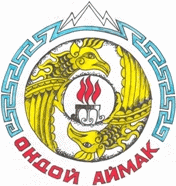 Россия ФедерациязыАлтай РеспубликаКупчегеннинJурт  jеезезиJурт администрация649445 Купчеген jуртТрактовый ороом, 13тел. 28-4-48E-mail:kupchegen2015@mail.ru№ п/п Наименование мероприятия Срок исполнения Структурное подразделение, ответственное за реализацию1. Информирование: - размещение соответствующих сведений на официальном сайте Купчегенского сельского поселенияПоддерживать в актуальном состоянииАдминистрация Купчегенского сельского поселения1. Информирование:- публикация соответствующих сведений в средствах массовой информацииВ течение 2023 года (по мере необходимости)Администрация Купчегенского сельского поселения2.Объявление предостережений (в случае наличия сведений о готовящихся нарушениях обязательных требований и (или) в случае отсутствия подтверждения данных о том, что нарушение обязательных требований причинило вред (ущерб) охраняемым законом ценностям либо создало угрозу причинения вреда (ущерба) охраняемым законом ценностям)По мере появления оснований, предусмотренных законодательством, в течение 2023 годаАдминистрация Купчегенского сельского поселения3. КонсультированиеПо обращениям контролируемых лиц и их представителей, поступившим в течение 2023 годаАдминистрация Купчегенского сельского поселения№ п/пНаименование показателяВеличина1.Полнота информации, размещенной на официальном сайте администрации Карасукского района Новосибирской области в сети «Интернет» в соответствии с частью 3 статьи 46 Федерального закона от 31 июля 2021 г. № 248-ФЗ «О государственном контроле (надзоре) и муниципальном контроле в РФ»100%2.Удовлетворенность контролируемых лиц и их представителями консультированием контрольного органа80% от числа обратившихся